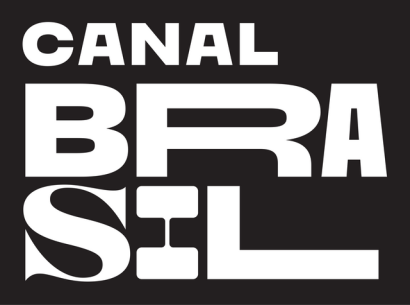 CANAL BRASIL FILMES EM DESTAQUE DE 15 A 21 DE FEVEREIROSEGUNDA-FEIRA, 15 DE FEVEREIROA Febre (2019) (96’)INÉDITO e EXCLUSIVOClassificação: 10 anosDireção: Maya Da-RinHorário: segunda, dia 15/02, às 20h50.Sinopse: Justino, de 45 anos, indígena do povo Desana, é segurança no porto de Manaus, Amazonas. Enquanto sua filha se prepara para estudar medicina em Brasília, Justino é dominado por uma febre misteriosa. Premiado nos festivais de Locarno (melhor ator e prêmio FIPRESCI), Biarritz, Pingyao (melhor filme) e Chicago (melhor direção).TERÇA-FEIRA, 16 DE FEVEREIROTodos os Mortos (2020) (118’)
INÉDITO e EXCLUSIVOClassificação: 14 anosDireção: Marco Dutra, Caetano GotardoHorário: terça, dia 16/02, às 19h50.
Sinopse: 1899. As irmãs Soares, da aristocracia paulista, entram em ruínas com a abolição da escravidão. Ao mesmo tempo, a família Nascimento vive numa sociedade sem lugar para negros libertos. Indicado ao Urso de Ouro no Festival de Berlim (Alemanha). Melhor trilha sonora, ator (Thomás Aquino) e atriz coadjuvante (Alaíde Costa) no Festival de Gramado.QUARTA-FEIRA, 17 DE FEVEREIRO30 Anos Blues (2019) (90’)INÉDITO e EXCLUSIVOClassificação: 18 anosDireção: Julia Andradina Azevedo, Dida AndradeHorário: quarta, dia 17/02, às 23h.Sinopse: A história de dois casais que têm suas vidas mudadas após um reencontro de faculdade. Uma comédia ácida sobre a crise dos 30 anos.QUINTA-FEIRA, 18 DE FEVEREIROA Erva do Rato (2008) (83’)
[MOSTRA JULIO BRESSANE]Classificação: 16 anosDireção: Julio BressaneHorário: quinta, dia 18/02, à 0h35Sinopse: Livremente inspirado na obra de Machado de Assis, o filme retrata a reação do homem diante da morte e a estranha relação que se pode estabelecer com os animais.SEXTA- FEIRA, 19 DE FEVEREIROVerlust (2020) (108’)INÉDITO e EXCLUSIVOClassificação: 16 anosDireção: Esmir FilhoHorário: sexta, dia 19/02, às 23h30.Sinopse: A empresária musical Frederica prepara uma festa de réveillon na praia. Em meio à crise do casamento que afeta sua filha adolescente, ela ainda tem que administrar a carreira do ícone pop Lenny.SÁBADO, 20 DE FEVEREIROMaresia (2015) (90’)Classificação: 14 anos
Direção: Marcos Guttman
Horário: sábado, 20/02, às 23h45
Sinopse: Gaspar Dias (Julio Andrade) é um perito de arte, especializado na obra de Emilio Vega, pintor morto há 50 anos. A inesperada visita de Inácio Cabrera (Pietro Bogianchini), em busca de autenticidade para mais um quadro supostamente de Vega, de quem diz ter sido amigo na juventude, abala as convicções de Gaspar com revelações perturbadoras.  Cabrera desmente várias ideias do especialista a respeito de Vega, com informações de difícil comprovação. Afinal, quem é o verdadeiro Vega?DOMINGO, 21 DE FEVEREIROBabenco, Alguém Tem Que Ouvir o Coração e Dizer: Parou (2020) (74’)INÉDITO e EXCLUSIVOClassificação: 14 anosDireção: Bárbara PazHorário: domingo, dia 21/02, às 22hSinopse: Em relatos marcantes sobre as memórias, amores, reflexões, intelectualidade e a frágil condição de saúde de Hector Babenco, o documentário revela o quanto seu amor pelo cinema o manteve vivo por tantos anos. Vencedor do prêmio Bisato D’Oro, concedido pela crítica independente, no Festival de Veneza (Itália). Indicado para representar o Brasil na categoria de melhor filme estrangeiro no Oscar.